Erie High School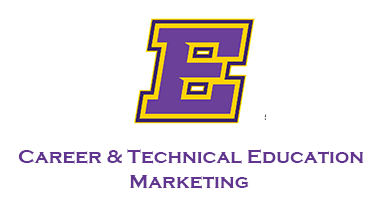 Erie High SchoolMarketing Curriculum MapCIP Code # 52.1801Marketing Curriculum MapCIP Code # 52.1801Industry StandardsMicrosoftOSHANRFFAHLEIA*S*K Business InstituteLevel I1st Quarter                                      Marketing ConceptThe Importance of MarketingMarketing MixMicrosoft Office Word Certification2nd QuarterMarket SegmentationCommunications in the WorkplaceWriting for BusinessPromotionDisplays3rd QuarterRetail MathPricing MathMicrosoft Office Excel CertificationInventory Set-upTrade Show4th QuarterSteps of SalesAdvertising Equipment TrainingMarket Research: LocalLevel II1st QuarterFundamentals of MarketingTarget MarketMicrosoft Office Outlook CertificationAdvertising Equipment Re-training2nd QuarterIntroduction to Marketing PlanPoint of Sales SystemBasic Inventory ControlResume Writing 3rd QuarterPromotional MixTypes of PromotionTrade ShowMicrosoft Office OneDrive Certification4th QuarterSalesDistributionPricing StrategiesMarket Research: Regional & NationalOSHA CertificationLevel III1st QuarterChannel of DistributionStock HandlingManaging Inventory ControlNational Retail Federation Foundation (NRFF) Certification2nd QuarterWriting a Marketing PlanNational Professional Certification in Customer ServiceProduct & Service Management3rd QuarterEmployability & Career Development - Level IEconomicsTrade Show4th QuarterEntrepreneurshipFinanceMarket Research: International & GlobalNOCTI Prep ILevel IV1st QuarterNOCTI Prep I, ContinuedA*S*K Fundamentals of Marketing CertificationEmployability & Career Development – Level IIStudent Store Management2nd QuarterNOCTI Prep IIBusiness & SocietyNon-Profit ResearchPortfolio 3rd QuarterNOCTI Prep IIIAdvanced Customer Service and Sales CertificationMarket Research (Senior Projects)Trade Show4th QuarterNOCTI Prep IVNOCTI Testing and CertificationCertified Rooms Division Specialist Certification (Hotel & Lodging Association)Public Speaking